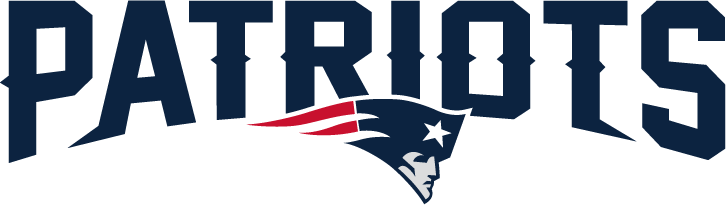 Physical Science SyllabusMrs. Burch/ Mrs. HudsonFirst Nine WeeksIntroduction	We are so pleased to have your child in the Donnie Bickham family!  Our goal is to provide a state of the art science education that will enable them to see the world in a new light. At DBMS, we have some of the most advanced technologies available to assist us in this goal (just ask us about our SMART Collaborative Classroom- the only one in the ENTIRE STATE!). 	As a 6th grade student, your child will begin to understand the physical world in which we live, including matter and its properties, basic chemistry, forces & motion, as well as energy renewal and conservation. 	Each week, your child will have the opportunity to learn new concepts, apply them through hands-on experiments, and further their comprehension through computer-based applications. Students will be able to demonstrate their knowledge thoroughly weekly assessments. 	You may view your child’s progress throughout the year via the JCAMPUS system that is available on-line at http://www.caddo.k12.la.us. Click on the Parent and Student link, and then go to the Parent Portal to set up your account. Course Overview	In the first nine weeks, we will build a foundation of learning in science. Matter and its states are investigated, and chemical and physical properties are explored. Week of		TopicWeeks 1-4		Safety Rules, Being a Scientist			Science Inquiry, Observation, and Variables			Scientific Tools, Standards, and Unit of MeasurementsWeeks 5-9		Basics of Matter, Mass and Weight Defined			Volume, of Regular and Irregular Shaped Objects			Density of Liquids and Solids			Differentiate Physical and Chemical Properties			Identifying Physical and Chemical ChangesAssessments	Student progress will be assessed using several methods: tests, quizzes, homework, bellwork, classwork, and projects. Student will receive ample notice before assessments (other than pop quizzes). Study guides for Unit tests will be issued several days prior to tests. Other	iPads will be a regular part of our instruction. Activities will be task-specific and students will be limited to certain websites. Students accessing website which are deemed inappropriate will lose their iPad privileges and receive alternate assignments. Those accessing sexually-oriented websites risk serious administrative discipline. Caddo Parish Grading Scale93-100= A85- 92= B75- 84= C67- 74= D0-66= FPlease feel free to contact us at any time. We look forward to an awesome, productive year. Please remember to pay the $35 school fee. This is used to offset the expense of offering your student a rich learning environment.									Sincerely,						Mrs. Tara Burch			Mrs. Kristin Hudson					   tmburch@caddo.k12.la.us	                   khudson@caddo.k12.la.us					class room website:						http://mrsburchscience.weebly.com					DBMS website:						www.donniebickham.net 